 Адаева Асель Сарбалаевна, 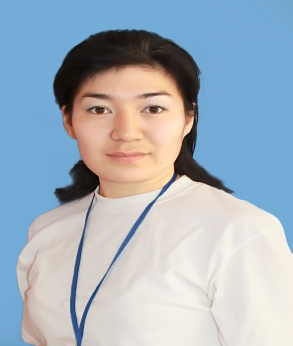 преподаватель физкультурыКатание мяча в воротаОбразовательная область: «Здоровье»Раздел: ФизкультураОсновные движения: 1. Катание мяча в ворота (рас.2м.)2. Подскоки на двух ногах (одна нога вперед, другая назад). 3.Ходьба между двумя линиями (ши.15 см, дл.3м)Цель: Учить отталкивать мяч и сохранять направление движения мяча. Закреплять подскоки на двух ногах (одна нога вперед, другая назад) ходьба между двумя линиями (ши.15 см, дл.3м)                                  Ожидаемый результат.Знать: Как бегать с остановкой  Иметь: Интерес к занятию.Уметь: ползать на четвереньках в прямом направлении.Этапы деятельностиДействия воспитателяДеятельность детейМотивационно побудительныйОбразовательный поисковый.Рефлексивно корригирующий.Построение в шеренгу, проверка осанки; ходьба и бег на носочках, на пятках, колени не сгибать, руки на поясе; ходьба в колонне с изменением направления; построение в колонну по одному. Общеразвивающие упражнения.Упражнения с кубиками: Ходьба и бег вокруг кубиков с поворотом в обе стороны по сигналу воспитателя.                                                                         И.п. – стоя ноги на ширине ступни, кубики в обеих руках внизу. 1-кубики в стороны. 2-кубики вверх. 3-кубики в стороны. 4-исходное положение. (5-6 раз)                                    И.п. – стоя ноги на ширине ступни, кубики в согнутых руках у плеч. 1-присесть, положить кубики на пол. 2-встать, руки на пояс. 3-присесть, взять кубики. 4-вернуться в исходное положение. (4-6 раз)                                                                                     И.п. – стоя ноги на ширине плеч, кубики в согнутых руках у плеч. 1-2-поворот вправо (влево), отвести правую руку в сторону. 3-4-вернуться в исходное положение. (6раз)               И.п. – стоя сидя ноги врозь, кубики у плеч. 1-наклон вперёд. 2-выпрямиться, руки на пояс. 3-наклониться, взять кубики. 4-вернуться в исходное положение. (4-5 раз) И.п. – стоя, ноги слегка расставлены, руки произвольно, кубики на полу. Прыжки вокруг кубиков в обе стороны. Ходьба в колонне по одномуОсновные движения: 1. Катание мяча в ворота(рас.2м.) Инструктор показывает, как катать мяча в ворота 2.Подскоки на двух ногах (одна нога вперед, другая назад). Инструктор показывает, как  прыгать на двух ногах.Подвижная игра: « Догонялки» Цель игры: развитие способностей бега, опорно-двигательного аппарата, ловкости, координации движения, чувства спортивного соперничества Малой подвижности: «Ручеек»Цель игры: обучение в игровой манере ходьбе, внимательности, игре в коллективе.           Дети повторяют упражнения.6-раз6-раз6-8 раз6-раз6-разДети  осваивают основные движения, повторяя за воспитателем.Дети играют соблюдая правила.